Publicado en España el 02/08/2024 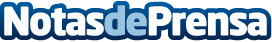 La revista 'Actualidad del Emprendedor’ lanza su edición de agostoEsta completa publicación, con una periodicidad mensual, se convierte en una guía de contenidos de referencia para quienes se planteen o ya se encuentren inmersos en la aventura de poner en marcha su propio negocioDatos de contacto:Juan Manuel R.Actualidad del Emprendedor+34 615 15 00 96Nota de prensa publicada en: https://www.notasdeprensa.es/la-revista-actualidad-del-emprendedor-lanza-su Categorias: Nacional Franquicias Comunicación Marketing Emprendedores Ciberseguridad Recursos humanos Formación profesional Universidades Innovación Tecnológica http://www.notasdeprensa.es